СВЕТИ САВА И СЕЉАК КОЈИ ЈЕТРАЖИО СРЕЋУНепознате речи:калуђер,чељад,старина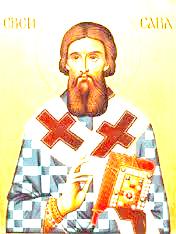 Радња:трагање сељака за срећомКо иде по свету?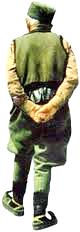 Шта тражи?Кога је сељак све срео?Сељак је добио одговоре да је срећа у  раду,реду ,поштењу, добром здрављу,у умерном,лепом и здравом животу,умерености  и честитости…Шта ти мислиш?Шта му је рекао Свети Сава?Објасни речи Светог Саве:,,Срећу ћеш наћи у самом себи,,,,Ако си паметан,ти си и срећан,а ако си луд ,ти си без среће!,,,,Ако си паметан,слушаћеш старије и паметне људе.,,,,Ако си без памети,нећеш никога слушати и бићеш без среће.,,Шта је сељак схватио?Која је порука ове приче?Да ли је за срећу потребно бити богат?